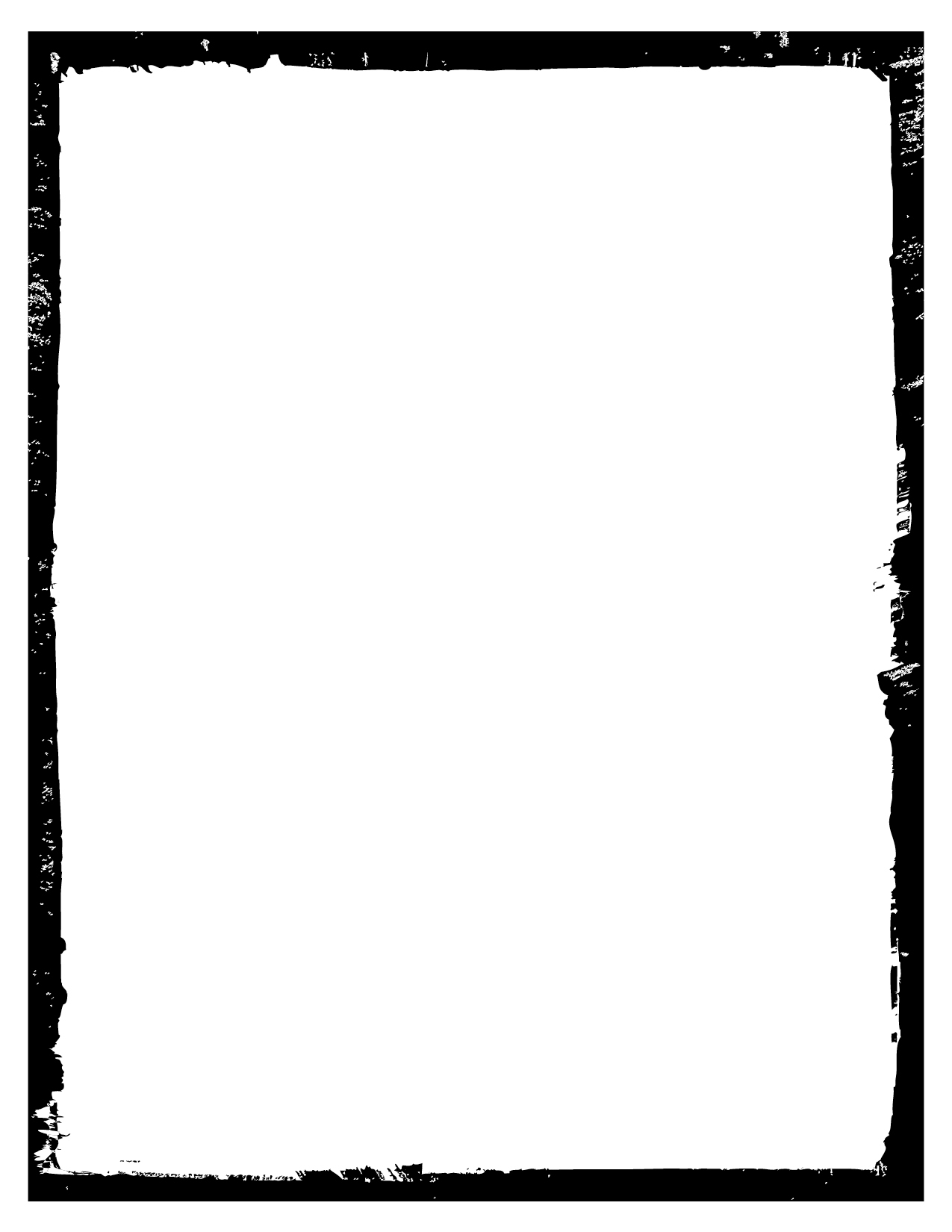 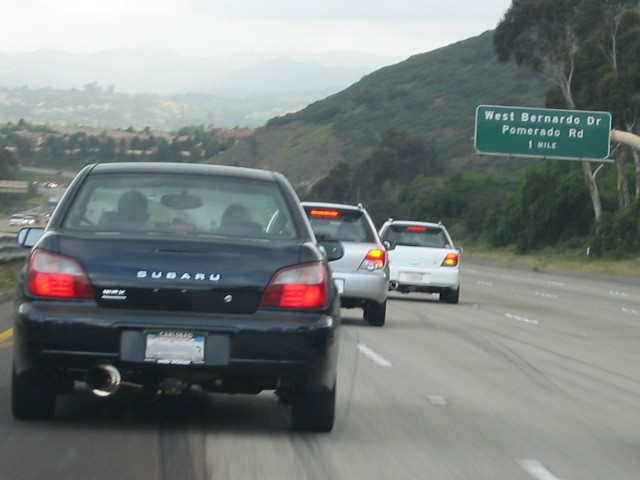 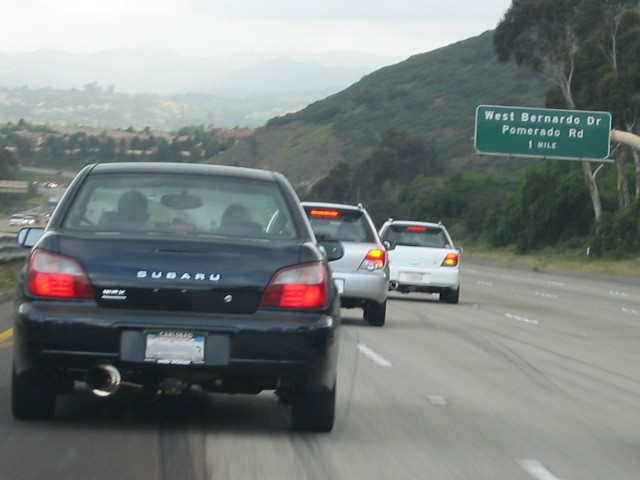 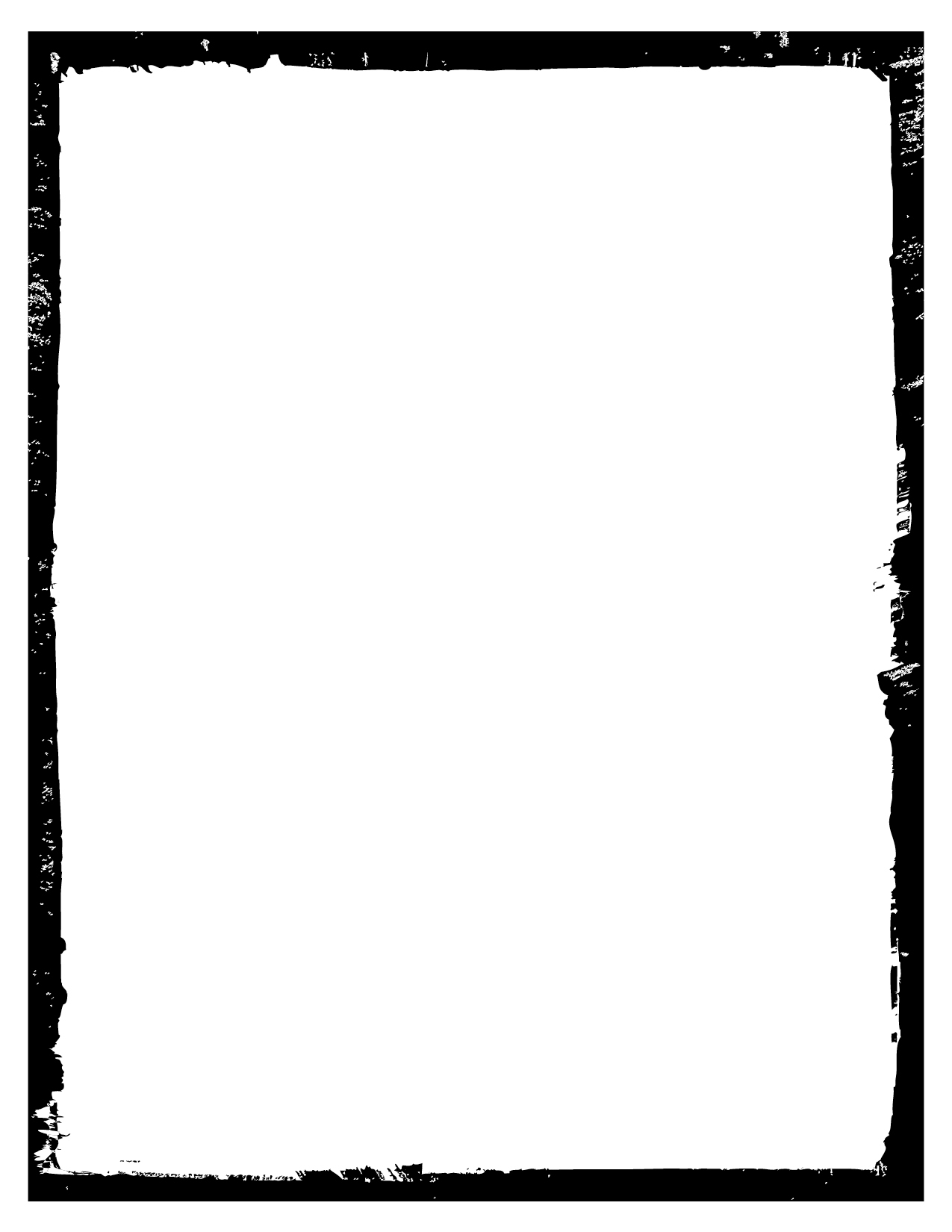 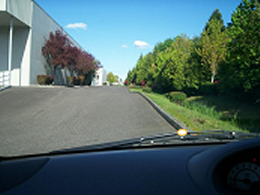 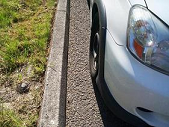 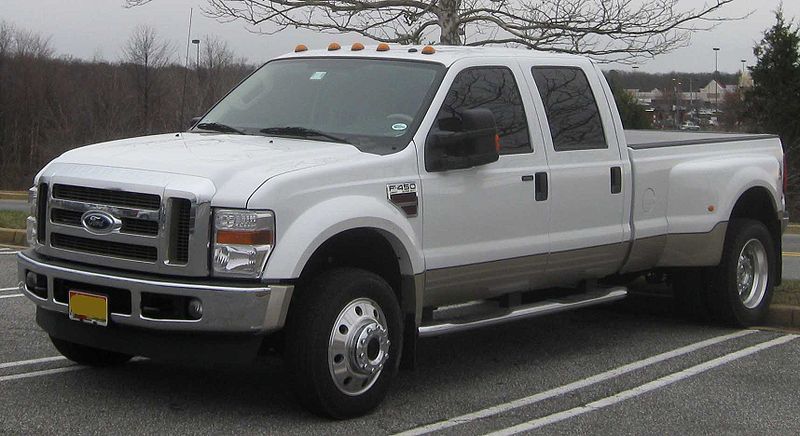 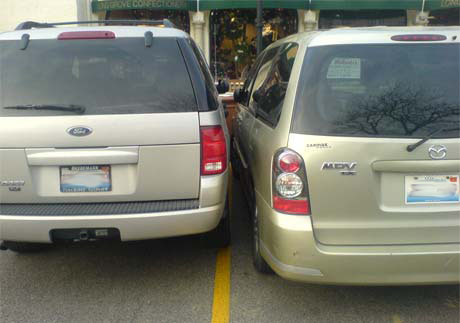 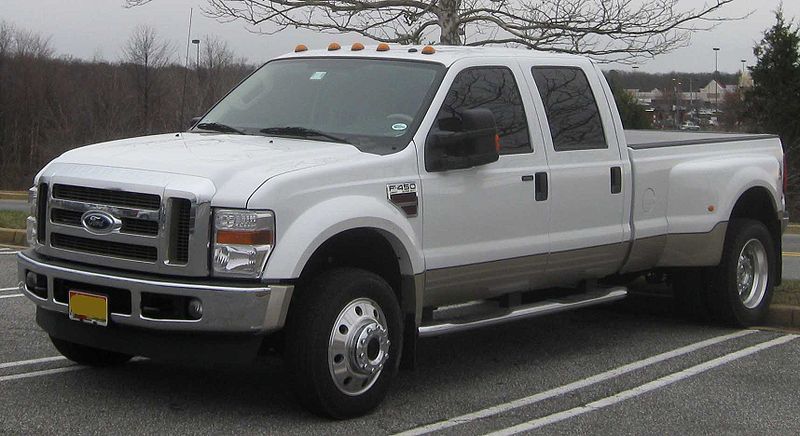 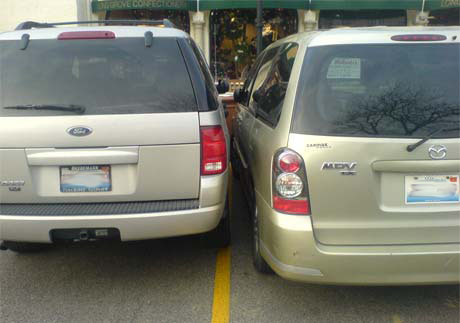 REVIEW QUESTIONSHOMEWORK PACKET 5NAME: _______________________________________  DATE: ____________DIRECTIONS: Answer the following questions based on what you learned from the homework packet.If you need to make a lane change but traffic is heavy, what should you do?
SMOG stands for:
S
M
O
G
When you are preparing to make a lane change, how much should you slow down?


How do you prevent the car from wandering while you look over your shoulder to check your blind spot?



 How can you use a reference point to help you park?